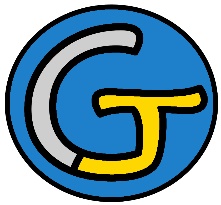 Rallye Lecture Cycle 3Les enquêtes de Candi RatonCorinne Binois (éditions Lire C’est Partir)Les enquêtes de Candi RatonCorinne Binois (éditions Lire C’est Partir)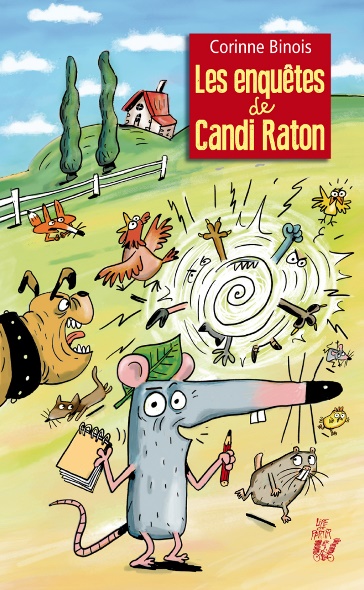 1 - Comment s’appelle la ferme où vit Candi Raton ?	a) C’est la ferme Machinchose.	b) C’est la ferme Trucmuche.	c) C’est la ferme Bidulechouette.1 - Comment s’appelle la ferme où vit Candi Raton ?	a) C’est la ferme Machinchose.	b) C’est la ferme Trucmuche.	c) C’est la ferme Bidulechouette.6 - Pourquoi les vaches se mettent-elles en colère ?	a) Elles pensent que le fermier les a toutes vendues.	b) Elles pensent que quelqu’un leur vole leur nourriture.	c) Elles pensent que quelqu’un leur donne un produit en cachette.2 - Comment s’appelle le journal qu’écrit Candi Raton ?	a) Le journal s’appelle Le canard.	b) Le journal s’appelle La feuille de chou.	c) Le journal s’appelle La nouvelle fraiche.2 - Comment s’appelle le journal qu’écrit Candi Raton ?	a) Le journal s’appelle Le canard.	b) Le journal s’appelle La feuille de chou.	c) Le journal s’appelle La nouvelle fraiche.7 - Quel trésor l’ours veut-il protéger ?	a) Il veut protéger des pièces d’or.	b) Il veut protéger du miel.	c) Il veut protéger son ourson.3 - Quelle punition le père Cochon inflige-t-il à ses enfants ?	a) Il les oblige à dormir dehors.	b) Il leur interdit de se rouler dans la boue.	c) Il les prive de dessert.3 - Quelle punition le père Cochon inflige-t-il à ses enfants ?	a) Il les oblige à dormir dehors.	b) Il leur interdit de se rouler dans la boue.	c) Il les prive de dessert.8 - Pourquoi la brebis Frisquette s’est-elle enfuie ?	a) Elle voulait visiter le monde.	b) Elle voulait trouver un amoureux.	c) Elle ne voulait pas être tondue.4 - Que fait Candi Raton pour régler le problème des canards ?	a) Il les persuade que le canard à tête rouge est très beau.	b) Il construit une palissade entre les deux clans.	c) Il les oblige à faire la paix.4 - Que fait Candi Raton pour régler le problème des canards ?	a) Il les persuade que le canard à tête rouge est très beau.	b) Il construit une palissade entre les deux clans.	c) Il les oblige à faire la paix.9 - Pourquoi les petits lapins veulent-ils grandir très vite ?	a) Ils veulent travailler et gagner leur vie.	b) Ils ne veulent pas être transformés en pantoufles. 	c) Ils ne veulent pas être vendus à un marchand.5 - Quand les chats se disputent que font les rats ?	a) Ils vont boire la pâte à crêpes.	b) Ils vont grignoter les coussins du canapé.	c) Ils vont voler des oranges.5 - Quand les chats se disputent que font les rats ?	a) Ils vont boire la pâte à crêpes.	b) Ils vont grignoter les coussins du canapé.	c) Ils vont voler des oranges.10 - En l’honneur de quel animal les Pies Sisters chantent-elles une chanson ?	a) Elles chantent en l’honneur d’un ours.	b) Elles chantent en l’honneur d’un loup.	c) Elles chantent en l’honneur d’un lion.Rallye Lecture Cycle 3Rallye Lecture Cycle 3Rallye Lecture Cycle 3Rallye Lecture Cycle 3Rallye Lecture Cycle 3Les enquêtes de Candi RatonCorinne Binois (éditions Lire C’est Partir)Les enquêtes de Candi RatonCorinne Binois (éditions Lire C’est Partir)Les enquêtes de Candi RatonCorinne Binois (éditions Lire C’est Partir)Les enquêtes de Candi RatonCorinne Binois (éditions Lire C’est Partir)Les enquêtes de Candi RatonCorinne Binois (éditions Lire C’est Partir)Les enquêtes de Candi RatonCorinne Binois (éditions Lire C’est Partir)Les enquêtes de Candi RatonCorinne Binois (éditions Lire C’est Partir)Les enquêtes de Candi RatonCorinne Binois (éditions Lire C’est Partir)CORRECTIONCORRECTIONCORRECTIONCORRECTIONCORRECTION1 - Comment s’appelle la ferme où vit Candi Raton ?b) C’est la ferme Trucmuche.1 - Comment s’appelle la ferme où vit Candi Raton ?b) C’est la ferme Trucmuche.1 - Comment s’appelle la ferme où vit Candi Raton ?b) C’est la ferme Trucmuche.1 - Comment s’appelle la ferme où vit Candi Raton ?b) C’est la ferme Trucmuche.1 - Comment s’appelle la ferme où vit Candi Raton ?b) C’est la ferme Trucmuche.1 - Comment s’appelle la ferme où vit Candi Raton ?b) C’est la ferme Trucmuche.1 - Comment s’appelle la ferme où vit Candi Raton ?b) C’est la ferme Trucmuche.6 - Pourquoi les vaches se mettent-elles en colère ?c) Elles pensent que quelqu’un leur donne un produit en cachette.6 - Pourquoi les vaches se mettent-elles en colère ?c) Elles pensent que quelqu’un leur donne un produit en cachette.6 - Pourquoi les vaches se mettent-elles en colère ?c) Elles pensent que quelqu’un leur donne un produit en cachette.6 - Pourquoi les vaches se mettent-elles en colère ?c) Elles pensent que quelqu’un leur donne un produit en cachette.6 - Pourquoi les vaches se mettent-elles en colère ?c) Elles pensent que quelqu’un leur donne un produit en cachette.6 - Pourquoi les vaches se mettent-elles en colère ?c) Elles pensent que quelqu’un leur donne un produit en cachette.2 - Comment s’appelle le journal qu’écrit Candi Raton ?b) Le journal s’appelle La feuille de chou.2 - Comment s’appelle le journal qu’écrit Candi Raton ?b) Le journal s’appelle La feuille de chou.2 - Comment s’appelle le journal qu’écrit Candi Raton ?b) Le journal s’appelle La feuille de chou.2 - Comment s’appelle le journal qu’écrit Candi Raton ?b) Le journal s’appelle La feuille de chou.2 - Comment s’appelle le journal qu’écrit Candi Raton ?b) Le journal s’appelle La feuille de chou.2 - Comment s’appelle le journal qu’écrit Candi Raton ?b) Le journal s’appelle La feuille de chou.2 - Comment s’appelle le journal qu’écrit Candi Raton ?b) Le journal s’appelle La feuille de chou.7 - Quel trésor l’ours veut-il protéger ?b) Il veut protéger du miel.7 - Quel trésor l’ours veut-il protéger ?b) Il veut protéger du miel.7 - Quel trésor l’ours veut-il protéger ?b) Il veut protéger du miel.7 - Quel trésor l’ours veut-il protéger ?b) Il veut protéger du miel.7 - Quel trésor l’ours veut-il protéger ?b) Il veut protéger du miel.7 - Quel trésor l’ours veut-il protéger ?b) Il veut protéger du miel.3 - Quelle punition le père Cochon inflige-t-il à ses enfants ?b) Il leur interdit de se rouler dans la boue.3 - Quelle punition le père Cochon inflige-t-il à ses enfants ?b) Il leur interdit de se rouler dans la boue.3 - Quelle punition le père Cochon inflige-t-il à ses enfants ?b) Il leur interdit de se rouler dans la boue.3 - Quelle punition le père Cochon inflige-t-il à ses enfants ?b) Il leur interdit de se rouler dans la boue.3 - Quelle punition le père Cochon inflige-t-il à ses enfants ?b) Il leur interdit de se rouler dans la boue.3 - Quelle punition le père Cochon inflige-t-il à ses enfants ?b) Il leur interdit de se rouler dans la boue.3 - Quelle punition le père Cochon inflige-t-il à ses enfants ?b) Il leur interdit de se rouler dans la boue.8 - Pourquoi la brebis Frisquette s’est-elle enfuie ?c) Elle ne voulait pas être tondue.8 - Pourquoi la brebis Frisquette s’est-elle enfuie ?c) Elle ne voulait pas être tondue.8 - Pourquoi la brebis Frisquette s’est-elle enfuie ?c) Elle ne voulait pas être tondue.8 - Pourquoi la brebis Frisquette s’est-elle enfuie ?c) Elle ne voulait pas être tondue.8 - Pourquoi la brebis Frisquette s’est-elle enfuie ?c) Elle ne voulait pas être tondue.8 - Pourquoi la brebis Frisquette s’est-elle enfuie ?c) Elle ne voulait pas être tondue.4 - Que fait Candi Raton pour régler le problème des canards ?a) Il les persuade que le canard à tête rouge est très beau.4 - Que fait Candi Raton pour régler le problème des canards ?a) Il les persuade que le canard à tête rouge est très beau.4 - Que fait Candi Raton pour régler le problème des canards ?a) Il les persuade que le canard à tête rouge est très beau.4 - Que fait Candi Raton pour régler le problème des canards ?a) Il les persuade que le canard à tête rouge est très beau.4 - Que fait Candi Raton pour régler le problème des canards ?a) Il les persuade que le canard à tête rouge est très beau.4 - Que fait Candi Raton pour régler le problème des canards ?a) Il les persuade que le canard à tête rouge est très beau.4 - Que fait Candi Raton pour régler le problème des canards ?a) Il les persuade que le canard à tête rouge est très beau.9 - Pourquoi les petits lapins veulent-ils grandir très vite ?b) Ils ne veulent pas être transformés en pantoufles. 9 - Pourquoi les petits lapins veulent-ils grandir très vite ?b) Ils ne veulent pas être transformés en pantoufles. 9 - Pourquoi les petits lapins veulent-ils grandir très vite ?b) Ils ne veulent pas être transformés en pantoufles. 9 - Pourquoi les petits lapins veulent-ils grandir très vite ?b) Ils ne veulent pas être transformés en pantoufles. 9 - Pourquoi les petits lapins veulent-ils grandir très vite ?b) Ils ne veulent pas être transformés en pantoufles. 9 - Pourquoi les petits lapins veulent-ils grandir très vite ?b) Ils ne veulent pas être transformés en pantoufles. 5 - Quand les chats se disputent que font les rats ?a) Ils vont boire la pâte à crêpes.5 - Quand les chats se disputent que font les rats ?a) Ils vont boire la pâte à crêpes.5 - Quand les chats se disputent que font les rats ?a) Ils vont boire la pâte à crêpes.5 - Quand les chats se disputent que font les rats ?a) Ils vont boire la pâte à crêpes.5 - Quand les chats se disputent que font les rats ?a) Ils vont boire la pâte à crêpes.5 - Quand les chats se disputent que font les rats ?a) Ils vont boire la pâte à crêpes.5 - Quand les chats se disputent que font les rats ?a) Ils vont boire la pâte à crêpes.10 - En l’honneur de quel animal les Pies Sisters chantent-elles une chanson ?b) Elles chantent en l’honneur d’un loup.10 - En l’honneur de quel animal les Pies Sisters chantent-elles une chanson ?b) Elles chantent en l’honneur d’un loup.10 - En l’honneur de quel animal les Pies Sisters chantent-elles une chanson ?b) Elles chantent en l’honneur d’un loup.10 - En l’honneur de quel animal les Pies Sisters chantent-elles une chanson ?b) Elles chantent en l’honneur d’un loup.10 - En l’honneur de quel animal les Pies Sisters chantent-elles une chanson ?b) Elles chantent en l’honneur d’un loup.10 - En l’honneur de quel animal les Pies Sisters chantent-elles une chanson ?b) Elles chantent en l’honneur d’un loup.Question1234455678910Points111111111111